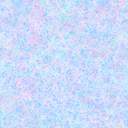 دانشجویان محترم  برای انجام امور فراغت از تحصیل باید مراحل زیر را طی کنند:1-ورود به سایت دانشگاه با آدرسwww.hsu.ac.ir 2-ورود به پرتال دانشجویی 3-ورود به بخش آموزش 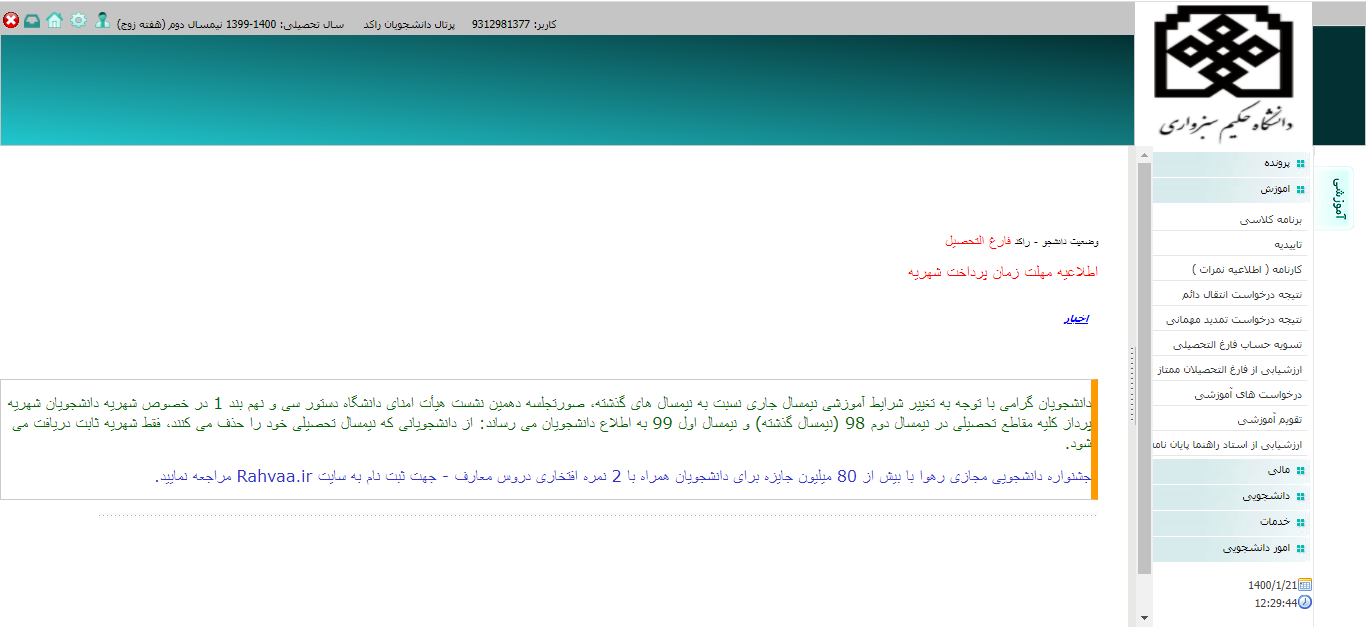 4-ورود به بخش تسویه حساب فارغ التحصیلی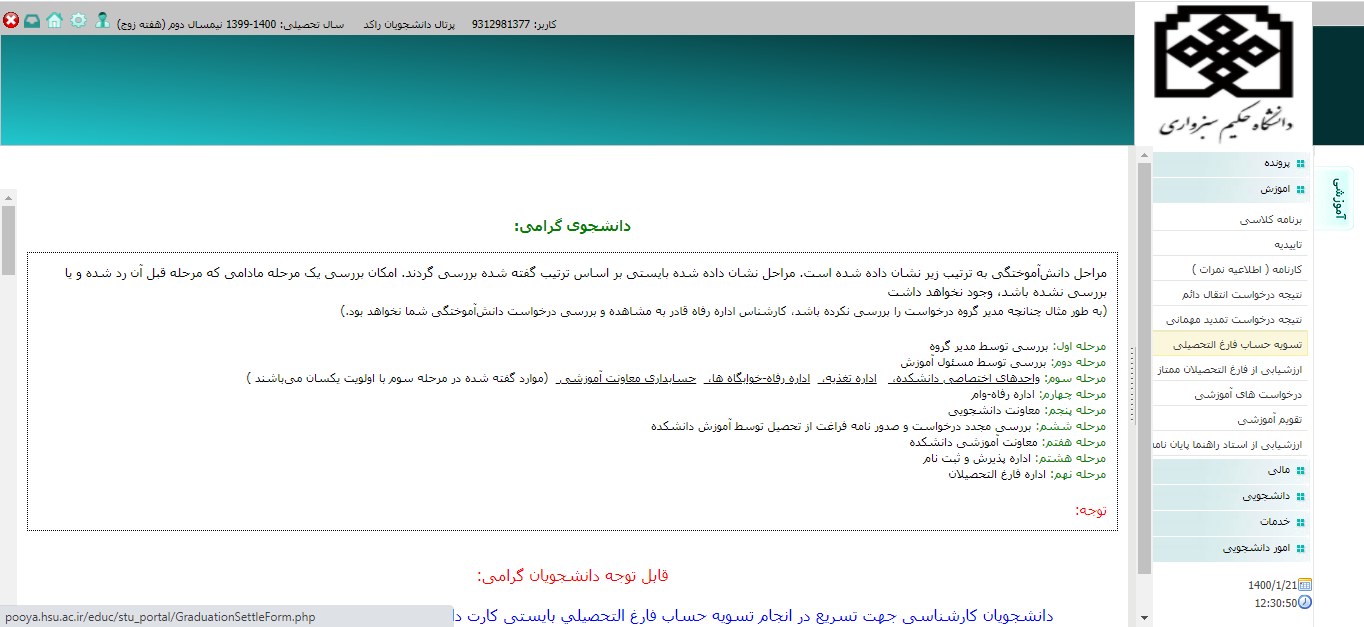 5-به دلیل رعایت پروتوکل های بهداشتی وسهولت انجام امور برای دانشجویان محترم،انجام کلیه امور فارق التحصیلی از طریق سایت و به ترتیب گفته شده خواهد بود. مراحل نشان داده شده بایستی بر اساس ترتیب گفته شده بررسی گردند. امکان بررسی یک مرحله مادامی که مرحله قبل آن رد شده و یا بررسی نشده باشد، وجود نخواهد داشت.لازم به ذکر است، دانشجويان کارشناسی جهت تسريع در انجام تسويه حساب فارغ التحصيلي بايستی کارت دانشجويي خود را پس از ثبت درخواست تسويه حساب و
دانشجويان کارشناسی ارشد کليه مدارک شامل ( کارت دانشجويي، فرم ارزشيابی و صورتجلسه دفاع (105) ، چاپ مقاله (103) ، نماينده تحصيلات تکميلي (106) ، گواهی اعلام کفايت (102) و گواهی همانند جويي ) را به واحد فارغ التحصيلان ارسال نمايند. آدرس: خراسان رضوی – سبزوار – دانشگاه حکيم سبزواری – ص.پ 397 – کدپستی 9617976487 - معاونت آموزشی و تحصيلات تکميلي- اداره فارغ التحصيلان
مقطع کارشناسی – خانم فخريه
مقطع تحصيلات تکميلي- آقای زرقانی
انصراف و موارد خاص - آقای فریدنيا